This form should be completed and returned to cerf@jbs.cam.ac.uk with the contact details of two referees. Applicants are particularly requested to make their statements as concise as possible.Please check and confirm your eligibility requirements before proceeding. You must meet all three conditions below before proceeding with your application:I am an assistant professor or associate professor at the University of CambridgeI am primarily involved in research in an area of finance.I will, if offered the fellowship, agree to participate in various events, activities and seminars promoting the field of finance more widely at the University of Cambridge.Declaration that the above is true and correctSignature: _____________________________________________________Print Name:____________________________________________________1.  Key Details1.b Referee Details – please provide the names of two referees that are able to comment on the applicant’s expertise and research in the area of finance.Please note that at least one of the referees must be from outside the University of Cambridge and at least one must be from within the University of Cambridge.2. Information on current research and how it relates to CERF’s remit.2.1  Title of the research project to be pursued during the CERF fellowship (20 words max.)2.2 Abstract of the project worded so that a non-specialist can understand it (max 100 words). If successful the abstract will be published on our website.2.3 Description of research. This section should include background information and detail the methods/procedures to be employed (max 1000 words). 2.4 For previous Fellows only. Please give some details about your contribution to CERF and its activities during your previous (i.e. most recent) fellowship tenure, and how you expect to contribute in future if you are reappointed. (Up to 500 words)2.5 For previous Fellows only. A) Give details about how your previous Research Proposals - as included in your previous application(s)- have progressed during your tenures as a CERF Fellow. Where possible, give a breakdown on a proposal by proposal basis covering your various tenures. Please also discuss how you expect to further develop this work moving forward. B) Include a list of publications and working papers directly related to your previous proposals, that have come to fruition since the start of your first tenure. Include dates, as well as a weblink to the publications or working papers. (Up to 1000 words)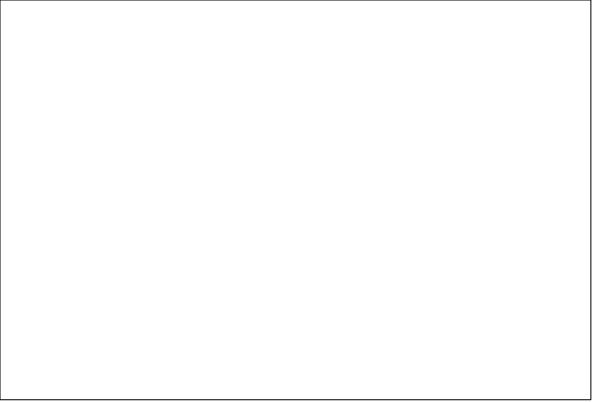 3 .  Additional information 3.1 List of attachments3.2  Other information deemed important for the applicationName of applicantPosition heldHighest qualificationFull postal address 
of institutionTelephone numberEmail addressApplicant signatureDateReferee 1Referee 1NamePositionAddress and EmailReferee 2Referee 2NamePositionAddress and EmailHead of Department Approval:(You must seek the approval of the Head of your Department who must sign this box)By signing the box below I approve of this applicationHead of Department Approval:(You must seek the approval of the Head of your Department who must sign this box)By signing the box below I approve of this applicationNameAddress and EmailDateCurriculum vitae - requiredList of all your publications - requiredOther (please say)Other (please say)FOR OFFICE USE ONLYFOR OFFICE USE ONLYDate receivedDate approved/rejectedInstitutionReport submittedReferences receivedDate:                                                                Date